UNIWERSYTET JANA KOCHANOWSKIEGO W KIELCACH STUDIUM JĘZYKÓW OBCYCH 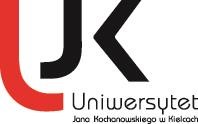 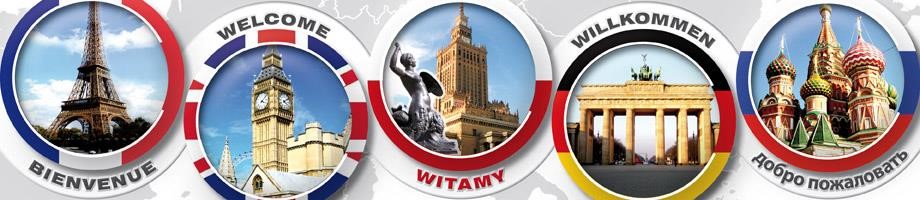 OPIS EGZAMINU Z JĘZYKA OBCEGO   POZIOM B2+Egzamin z języka obcego na studiach II°oraz studiach jednolitych magisterskichjest egzaminem przeprowadzanym na poziomie B2+ * wg Europejskiego Systemu Opisu Kształcenia Językowego Rady Europy * (na kierunku Pielęgniarstwo i Położnictwo na II° studiów jest realizowany język angielski na poziomie B2). Na II° studiów realizowany jest język obcy – specjalistyczny.Na studiach jednolitych magisterskich realizowany jest język ogólny i język specjalistyczny.Egzamin z języka obcego na poziomie B2+ studiów stacjonarnych i niestacjonarnych jest przeprowadzany w formie egzaminu ustnego i składa się z dwóch części.Weryfikacja egzaminu odbywa się na podstawie dokonanej przez studenta prezentacji artykułu bądź pracy dyplomowej oraz dostarczenie streszczenia artykułu lub pracy dyplomowej 
w formie pisemnej albo w postaci slajdów.  KRYTERIA OCENY EGZAMINU: poprawność językowa wypowiedzi (leksyka, gramatyka, wymowa); komunikatywność (płynność, spójność, logika i struktura prezentacji); język prezentacji(bogactwo słownictwa i zastosowanych struktur gramatycznych). Skala ocen: część I. 10 pkt.                                           część II. 30 pkt.                                 -------------     Suma punktów:    40 pkt. – 100% Zadanie egzaminacyjne Opis zadania egzaminacyjnego I. Autoprezentacja 2-3 minutowe przemówienie w dowolnej formie. Student przedstawia swoją osobę jako studenta konkretnych studiów, prezentuje swoje zainteresowania akademickie, opowiada o przyszłej karierze zawodowej. II.  1.Prezentacja popularno - naukowa                                                                 lub  2. Prezentacja artykułu Prezentacja dotyczy zagadnień pracy dyplomowej  lub  zakresu studiowanego kierunku studiów (m.in. w formie multimedialnej) – (10- 15 minut). ( Student może omówić wyniki badań swojej pracy /przedstawić część badawczą pracy/. Student może w ramach tego ćwiczenia omówić dokonania /dorobek naukowy znanej postaci reprezentującej daną dziedzinę nauki). Streszczenie artykułu naukowego w języku obcym oraz wyrażenie opinii do omawianego tematu z zakresu studiowanej dyscypliny naukowej -  (10 – 15 minut). (Student samodzielnie wybiera artykuł naukowy w języku obcym z zakresu studiowanej dyscypliny naukowej, który przedstawia lektorowi na minimum  2 tygodnie przed egzaminem. Podczas ćwiczenia student streszcza treść artykułu naukowego oraz podaje swoje opinie do omawianego tematu. Streszczenie  i opinia powinny zawierać się w nie mniej niż 1 stronie A4 i  nie więcej niż 2 stronach A4). Egzaminujący może podczas egzaminu zadać dodatkowe (1-2) pytania dotyczące przedstawionego tematu prezentacji. Egzaminujący może podczas egzaminu zadać dodatkowe (1-2) pytania dotyczące przedstawionego tematu prezentacji. Punkty Wyniki % Ocena 21 – 24 51-60% dostateczny (3.0) 25 – 28 61-70% dostateczny plus (3.5) 29 – 32 71-80% dobry (4.0) 33 – 36 81-90% dobry plus (4.5) 37 – 40 91-100% bardzo dobry (5.0) 